    KNIGHTS OF COLUMBUS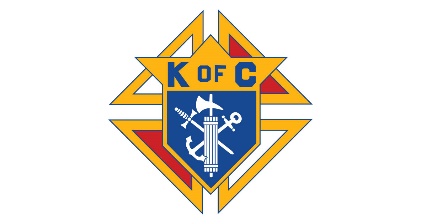 		   Council No. 128322024 Scholarship Application Form						 Saint Luke Catholic Church						      13700 Lawyers Road					            Mint Hill, North Carolina 28227					            Church Office: (704) 545 – 1224FOR USE IN THE 2024 ACADEMIC YEAR ONLY!DEADLINE IS May 31st***Please Note: Only the Scholarship Committee will use the information included in this application. After the award of scholarships, the Committee will destroy the applications.I. ELIGIBILITYTo be eligible any graduating high school senior must have been accepted by an accredited university, college, or trade school as a full-time student, or be a college freshman currently enrolled in an accredited university, college, or trade school as a full-time student, and meet at least one of the following additional qualifications. Be eitherA member of Saint Luke Catholic Church ParishOr the child or grandchild of a Council 12832 member in good standing without regard to residenceOr the child or grandchild of a deceased member of Council 12832 who was in good standing at the time of his death without regard to residenceII. SELECTION CRITERIAApplicants for a Knights of Columbus Scholarship shall be judged on the basis of financial need, academic achievement, academic potential, academic honors, and extra-curricular activities (School, Community, and Church.)III. APPLICATION AND DOCUMENTATION (NOTE: The applicant may attach additional pages for each of the items requested in the application)
To be considered for a scholarship, a graduating high school senior must:Complete the current (2024) prescribed application, answering all questions.Attach a transcript of his or her high school grades or previous year’s college transcript.Include a copy of a letter of acceptance from the trade school, college, or university. If an acceptance letter is not available at the time of application, the Council must receive a copy of the letter of acceptance before making an award. All documentation must reach the Committee not later than the announced deadline for application. Each applicant is responsible to see that the application reaches the Church Office by the deadline. There will be no exceptions!IV. RETURN ALL APPLICATIONS TO:Chairman of Scholarship CommitteeKnights of ColumbusCouncil # 1283213700 Lawyers RoadMint Hill, NC 28227V. DEADLINE FOR FILING APPLICATIONS IS: May 31stAny application postmarked after this date will not be considered. All information received by this Committee will be kept in strict confidence and retained by the Committee. Each applicant is responsible for submitting the application to the Church Office by the deadline. There will be no exceptions!VI. CONTACT 	For questions or additional information concerning this scholarship program contact: 	Greg Reeder, Family Committee Director at greeder67@gmail.com    KNIGHTS OF COLUMBUS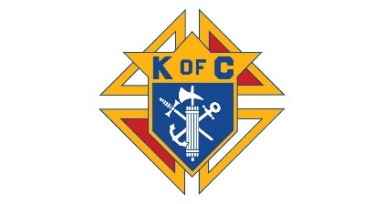 		   Council No. 128322024 Scholarship Application Form						 Saint Luke Catholic Church						      13700 Lawyers Road					            Mint Hill, North Carolina 28227FOR USE IN THE 2024 ACADEMIC YEAR ONLY!DEADLINE IS MAY 31ST1. PERSONAL INFORMATIONNAME______________________________________________________________________ ADDRESS_________________________________ CITY__________________ ZIP_________EMAIL ADDRESS _____________________________PHONE NUMBER__________________ HIGH SCHOOL_______________________________________________________________ MEMBER OF THE SAINT LUKE PARISH? (YES/NO)____________ 2. FAMILY INFORMATION FATHER'S NAME ___________________________________LIVING (YES/NO)________ OCCUPATION____________________________EMPLOYER_____________________________FATHER/GRANDFATHER MEMBER OF THE ST. LUKE KNIGHTS OF COLUMBUS, COUNCIL 12832 (Y/N)_________ IF YES & GRANDFATHER’S NAME ______________________________ MOTHER'S NAME__________________________________LIVING (YES/NO)_________OCCUPATION_____________________________EMPLOYER____________________________3. COLLEGE FUND SOURCES (Please include other Gift or Scholarships earned if any)AMOUNT 			SOURCE* 					TYPE** ______________________________________________________________________ ______________________________________________________________________ ______________________________________________________________________* e.g. a college, a private foundation, Federal government, state government ** e.g. scholarship, grant, guaranteed student loan, etc.4. COLLEGE/HIGH SCHOOL ACADEMIC ACHIEVEMENT (attach a separate sheet if needed) CURRENT GRADE POINT AVERAGE (actual GPA not transcript estimate): ________ SAT/ACT SCORES: SAT: Total_______ Mathematics______ Reading/Writing _______ ACT: Total_______ Mathematics______ Reading______ Science______ Writing______ ACADEMIC HONORS* _________________________________________________________ ___________________________________________________________________________ ___________________________________________________________________________ ______________________________________________________________________________________________________________________________________________________ ___________________________________________________________________________ *e.g. Dean’s List, National Honor Society, National Merit Scholar, Finalist/Semifinalist, Class Rank, other special honors or recognition for academic achievement. List each separately and indicate year(s) that apply.5. COLLEGE/HIGH SCHOOL ACTIVITIES (attach a separate sheet if needed) List all academic, social, athletic, and service activities that you participated in during high school or college. (for example: Rho Kappa, Band, Mu Alpha Theta, Beta Club, etc.) Then identify each year of participation (for example, [9,11,12] for freshman, junior, and senior year participation). Further, identify any formal office that you may have held in relation to these activities. Specify any particular projects or activities that you led or directed, while a member or officer. ____________________________________________________________________________ ____________________________________________________________________________ ____________________________________________________________________________ ____________________________________________________________________________ ____________________________________________________________________________ ____________________________________________________________________________ ____________________________________________________________________________ ____________________________________________________________________________ ________________________________________________________________________________________________________________________________________________________ ____________________________________________________________________________ ____________________________________________________________________________6. COMMUNITY ACTIVITIES (attach a separate sheet if needed) List all social or other types of activities that you participated in during your high school years or time spent in college for your community. Identify each activity separately (for example: Habitat for Humanity, Interact Club, etc.). Then identify each year of participation (for example, [9,11,12] for freshman, junior, and senior year participation). Further, identify any formal office that you may have held in relation to these activities. ____________________________________________________________________________ ____________________________________________________________________________ ____________________________________________________________________________ ____________________________________________________________________________ ____________________________________________________________________________ 7. FAITH BASED ACTIVITIES (attach a separate sheet if needed) In this section, describe all activities that you participated in during your college or high school years involving any faith based activity. Identify each separate activity and each year of participation. For example: VBS (9, 10, 11), Alter server at Church (9&10), or any specific projects or activities that you might have led or directed. ____________________________________________________________________________ ____________________________________________________________________________ ____________________________________________________________________________ ____________________________________________________________________________ ________________________________________________________________________________________________________________________________________________________ 8. OTHER INFORMATION (attach separate sheets if needed) Include any other information you feel will aid the Committee in making a selection. Why do you deserve this scholarship? (Letters of recommendation are not required, but may be submitted.) ____________________________________________________________________________ ____________________________________________________________________________ ____________________________________________________________________________ ____________________________________________________________________________ ____________________________________________________________________________ ________________________________________________________________________________________________________________________________________________________ 9. PREFERRED COLLEGE, UNIVERSITY, OR TRADE SCHOOL In this section, indicate the institution that you attend or plan to attend in this fall. _____________________________________________________________________________ _____________________________________________________________________________ _____________________________________________________________________________ _____________________________________________________________________________10. ESSAYAttach to application: Typed, font size 12, at least 500 wordsPrompt: How do you envision using your Catholic upbringing and faith to contribute to this next chapter of your life? Include examples of how you plan to apply your faith to make a positive difference in your surroundings and faith circles.Thank you for taking the time to fully complete this application, you will be notified when the scholarship committee has complete review and reached a decision.SIGNATURE 	______________________________	DATE	 ________________________ REMEMBER TO INCLUDE: - COMPLETED APPLICATION - TRANSCRIPT (if possible, or proof of GPA)- LETTER(S) OF ACCEPTANCE FROM UNIVERSITIES, COLLEGES OR TRADE SCHOOLS- CURRENT REGISTRATION OF HIGHER EDUCATION FOR CURREENT FRESHMANMAIL TO:Chairman Scholarship Committee Knights of Columbus Council No. 1283213700 Lawyers Road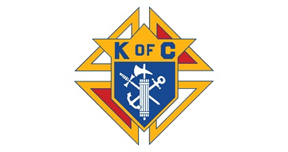 Mint Hill, North Carolina 28227OR DELIVER TO: Chairman Scholarship Committee Knights of Columbus Council No. 12832 At the St. Luke Church Office						Council #1283213700 Lawyers RoadMint Hill, North Carolina 28277Note: Only the Scholarship Committee will use the information included in this application. After the award of scholarships, the Committee will destroy the applications.